STAGE PARAPENTE SIV ANNECY2 jours du samedi 14 au dimanche 15 septembre 2024(briefing le vendredi 13 septembre 18h)Ce stage s'adresse aux pilotes ayant déjà fait un stage progression parapenteet étant autonome au décollage et à l’atterrissage.Objectifs du stage SIV :Être plus à l’aise en vol      Explorer et comprendre le domaine de vol de votre aileComprendre et gérer les différentes manœuvres ou incidents de vol Reprendre confiance après un incident ou un accident de vol      Accéder à la voltige      Dans tous les cas, toute latitude est laissée au stagiaire d'adapter son niveau d'engagement en fonction de sa condition physique et morale du moment et d'aller jusqu'au renoncement.Population :Ouvrant-droits et ayant-droits des IEG, inscrits sur la carte ACTIV. Age minimum 15 ans (les mineurs devront être accompagnés d'un majeur responsable). Pré-requis :Adhésion ANEG (prise préalablement via le site ANEG et validée par le responsable de la SSA) Licence assurance FFVL (minimum licence stage qui peut être prise le premier jour du stage). Certificat médical datant de moins de trois mois d'aptitude à la pratique du parapente délivré 
par le médecin traitant. Avoir réalisé un stage progression et être autonome au décollage et à l’atterrissage. Avoir son équipement (voir ci-après)Equipement du stagiaireVoile homologuée en bon étatSelletteSecours (plié dans les 12 derniers mois)CasqueRadio chargée avec des oreillettesEquipement fourni par l’écoleGilet de sauvetage hydrostatique Plastimo 275N (cartouches de CO2 incluses)-> seul modèle qui garde les voies respiratoires dégagées pour un pilote inconscient – conformément au test DHVSac étanche pour la radio Déroulement du stageLa veille du stageRendez-vous à 18h00. Pour des raisons d’organisation, de sécurité et de pédagogie, il est impératif d’être présent pour ce premier briefing !Vérification du bon fonctionnement de l’extraction du parachute de secours sur un portique.Distribution de gilets de sauvetage, d’oreillettes et de poches étanches pour vos radios.Briefing avec appuie vidéo : présentation de la zone d’évolution et de l’atterrissage, consignes de sécurité, parachute de secours, progression et exercices à réaliser.Fin du briefing vers 20H00.Les jours de stageRendez-vous à 7h30Briefing sur les exercices à réaliser.Exercices en vol réalisés au-dessus du lac d’Annecy avec un bateau de sécurité. 3 vols par jour seront réalisés au maximum.Critères de validation d’une journée:
– les journées ou il n’est pas possible de voler, ne sont pas facturées.
– une journée avec 1 seul vol à cause de conditions météorologiques, est facturée à moitié prix.
– une journée sera validée (facturée en totalité) si au moins 2 vols ont été faits.À l’atterrissage entre chaque vol, analyse du vol réalisé et préparation du vol suivant.À la fin de la journée analyse vidéo des vols de chaque pilote (possibilité de récupérer gratuitement les vidéos de votre stage).Séance d’imagerie mentaleFin de la journée vers 18h.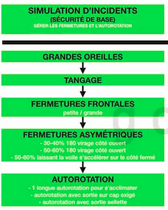 Organisation :La formation est effectuée par l’école FFVL Go2Fly.Elle met à disposition : une navetteun bateau de sécuritéun portiqueune salle de cours (tente à proximité de l’atterrissage)Composition du groupe : Un accompagnateur ANEG suivra le stage.Nombre de participants minimum : 6Nombre de participants maximum : 7 
Durée du stage : La durée du stage est de 2 jours. Le rdv est fixé la veille à 18h00 pour le briefing et la vérification du matériel.Lieu du stage : Terrain d’atterrissage à proximité du Camping Sandaya La Nublière, 30 Allée de la Nublière, 74210 Doussard (Annecy)Hébergement et restaurationNon compris dans l’organisation du stage